Theo og Flora vil gerne vide mere om, hvor I bor. Præsenter i jeres video området eller byen, hvor I bor. Hvad ville være interessant at vise dem, når de kommer på besøg? Hvad er værd at vide om jeres by?OPGAVERSe videoen om Stuttgart og besvar de tilhørende spørgsmål (OPGAVE 1)Løs ordforrådsøvelser til emnet (OPGAVE 2)Lav et storyboard Producér samt rediger/klip en videoPRODUKTKRAVI skal i grupper a 3-5 personer producere en video på en længde mellem 2,5-5 minutterDer skal være tale og tekst gennem hele videoen, og sproget skal være på tysk – jo mere desto bedre!Alle gruppens medlemmer skal tale og/eller optræde i videoenVideoen skal henvende sig til Theo og Flora, der snart kommer på besøg i Danmark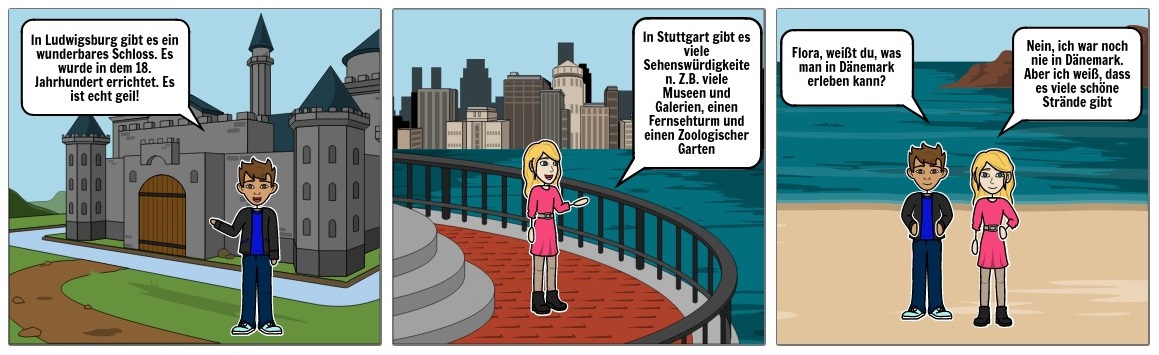 OPGAVE 1 – VIDEO OM STUTTGART: „LIEBESERKLÄRUNG AN STUTTGART“Videoen præsenterer Stuttgart og de steder, som man kan besøge, samt andre interessante informationer om byen.Se videoen igennem og besvar derefter spørgsmålene.https://www.youtube.com/watch?v=Dvihp3HqgcI Når I har besvaret spørgsmålene, skal jeres svar gennemgås og godkendes af jeres lærer, inden I går i gang med næste del af projektet.OPGAVE 2 – ORDFORRÅDSØVELSER TIL EMNET STADTGUIDE UND TIPPSa. Quizlethttps://quizlet.com/_6vt1vcGå ind på ovenstående hjemmeside og prøv de forskellige opgaver af i menuen i venstre side (Flashcards, Learn, Write, Spell, Match & Gravity). b. Oversæt verber og formulér sætningerI skal først oversætte nedenstående verber til dansk. Derefter skal I formulere syv sætninger, hvor I bruger syv forskellige verber fra listen. De syv sætninger kan I evt. bruge i jeres video.Vær opmærksom på de stærke (uregelmæssige) verber – disse er markeret med en stjerne. c. Hvad passer sammen?Find det rigtige verbum, der passer til den påbegyndte sætning i den venstre kolonne. I må kun bruge ordene én gang. Bilder vom VideoFragenAntworten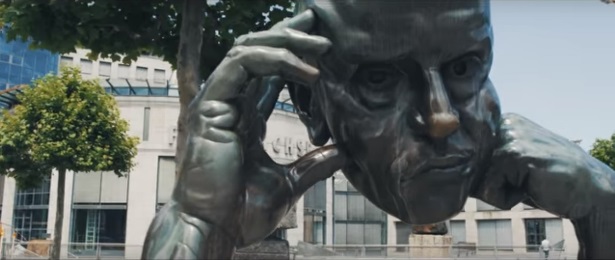 Was ist „der Denker“?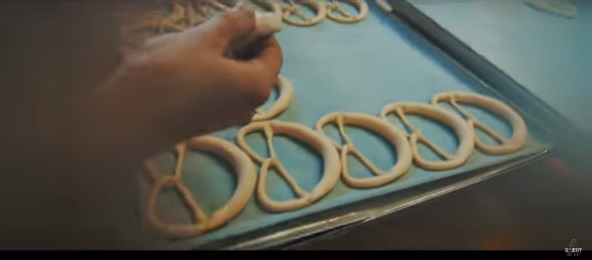 Was wird hier gebacken?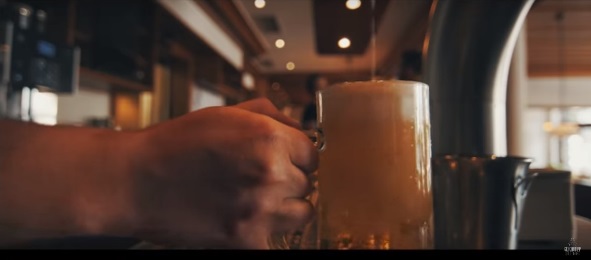 Was glaubt ihr, dass das beliebteste Getränk der Deutschen ist?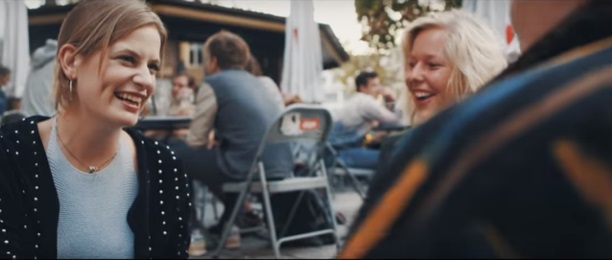 Was machen alle im Sommer am Palast der Republik?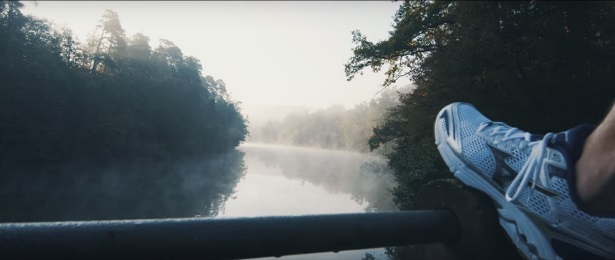 Was kann man um den Bärensee machen?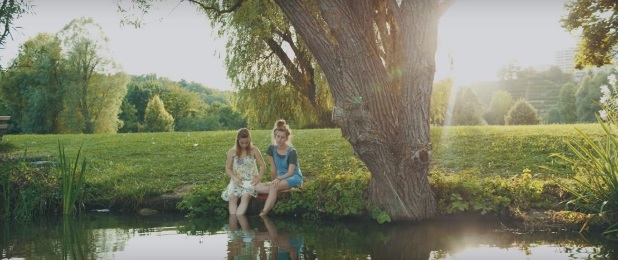 Wie heißt der Fluss, der durch Stuttgart fließt?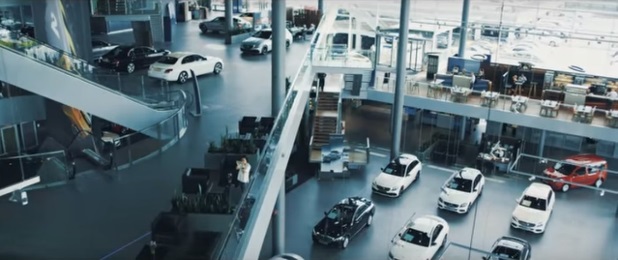 Worauf wird mit dem Satz „Bei uns funkelt die Sterne nicht nur auf der Milchstraße“ angespielt? 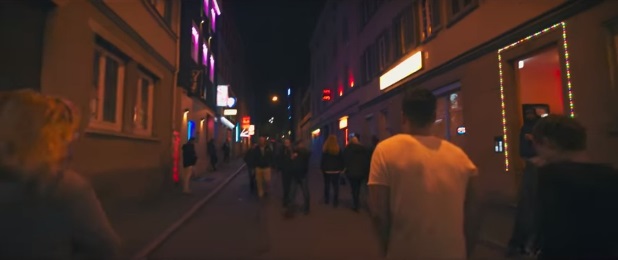 Was sind Heusteigviertel und Bohnenviertel?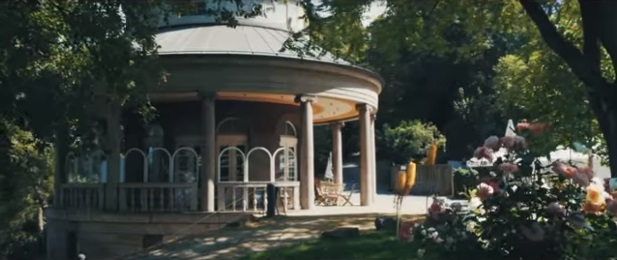 Welche kulturelle Angebote werden im Video präsentiert?erlebenzeigenfahren*besuchenempfehlen*erklärenliegen*genießen*besichtigenbezahlenessen*einkaufenfinden*sprechen*übernachtenSætning 1Sætning 2Sætning 3Sætning 4Sætning 5Sætning 6Sætning 7SætningVerberDen rigtige kombination1. Flora möchte dir gerne ein Museum a. zu übernachten2. Ich kann dir ein schönes Caféb. fährt3. Hier können wir eine Colac. kaufen4. Theo ____ mit dem Bus durch die Stadtd. bezahlt5. Es ist schön in einem Hotele. besichtigen6. In Stuttgart ______ man mit Eurof.  zeigen7. Hier können wir Klamotteng. empfehlen8. Möchtest du die Stadt________?h. genießen